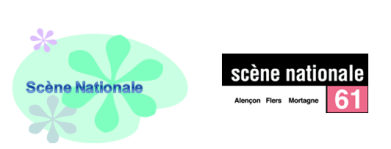 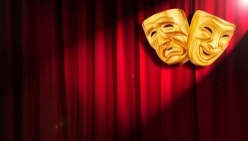 THEATRE D'ALENÇONSAISON 2019 - 2020Cette année encore, la Scène Nationale 61 a concocté une programmation très éclectique. Entre théâtre, danse, chanson, musique, cirque et spectacles pour enfants, chacun peut y trouver du plaisir selon ses goûts.Grâce à l’abonnement "Mezzo" souscrit par l’Amicale, les amicalistes et leurs ayant-droit peuvent bénéficier, sur présentation de la carte d'amicaliste, d’une réduction de 20 % sur l’abonnement individuel et accéder tout au long de la saison au tarif abonné.Pour les spectacles donnés à Mortagne et à Flers des bus relient les théâtres pour 3 à 6 € par spectateur aller-retour. Inscription au plus tard cinq jours avant le spectacle concerné.Prenez date : la soirée de présentation où seront dévoilés tous les spectacles de la saison aura lieu au théâtre d'Alençonle  mercredi 4 septembre 2019 à 20h30.Pour y assister la réservation est obligatoire au 02.33.29.16.96 à partir 
du jeudi 22 août 2019.Des plaquettes d’information seront à votre disposition au secrétariat de l’Amicale début septembre.Les abonnements se font à la billetterie du Théâtre :du lundi au vendredi de 10h à 12h et de 13h à 18h30(ouverture de la billetterie pour la saison le jeudi 5 septembre à 13h).Les amateurs d'opéra pourront également profiter de l'association de la Scène Nationale avec le Théâtre de Caen. Billetterie au Théâtre d'Alençon et bus possible au départ d'Alençon.Alors n’oubliez pas, cette année encore l’Amicale est Mezzo :20 % de réduction !